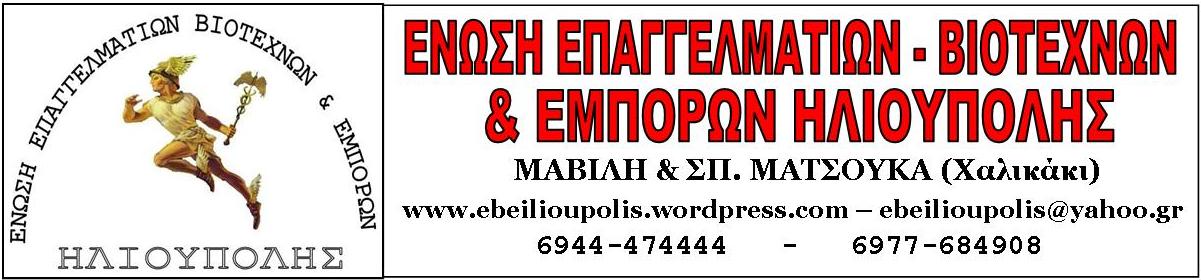 Οκτώβρης 2014ΑΝΑΚΟΙΝΩΣΗ - ΚΑΛΕΣΜΑΗ ΣΥΛΛΟΓΙΚΗ ΔΡΑΣΗ ΑΠΑΙΤΕΙ ΤΗΝ ΑΤΟΜΙΚΗΕΝΕΡΓΟΠΟΙΗΣΗ ΤΟΥ ΚΑΘΕΝΟΣΣυνάδελφοι,Η κατάσταση που βλέπουμε να διαμορφώνεται αυτό το διάστημα, με την εκκαθάριση των δηλώσεων του 2013, μοιάζει με εφιάλτη. Εκατοντάδες συνάδελφοί μας διαπιστώνουν στην πράξη αυτές τις μέρες και για πρώτη φορά φέτος, τι θα πει "αυτοτελής φορολόγηση" των εισοδημάτων τους κατά 26% από το πρώτο ευρώ. Η φορολεηλασία των μικρών εμποροβιοτεχνών και επαγγελματιών συνεχίζεται με την επιβολή του αυξημένου χαρατσιού, του λεγόμενου τέλους επιτηδεύματος και την προσθήκη των δημοτικών τελών και φόρων, οδηγούν χιλιάδες από εμάς στην έξοδο προς την ανεργία.Όλη αυτή η επίθεση συμπληρώνεται με την αποστολή των εκβιαστικών ειδοποιητηρίων κατασχέσεων από το ΚΕΑΟ (Κέντρο Είσπραξης Ασφαλιστικών Οφειλών) για τα χρέη προς τον ΟΑΕΕ.Μπροστά σε αυτή την επίθεση - φοροεξόντωση που δέχονται οι μικροί αυτοαπασχολούμενοι αλλά και γενικότερα τα λαϊκά εισοδήματα, καλούμε σε μαζική κινητοποίηση όλους τους συναδέλφους έξω από την Εφορία στις 14 Οκτώβρη, 8:30 το πρωΐ.Ο κάθε αυτοαπασχολούμενος, μικρός εμποροβιοτέχνης να κάνει δική του υπόθεση αυτήν την κινητοποίηση για το δικαίωμα στη δουλειά και στη ζωή. Περνάμε στην αντεπίθεση. Δεν τους δίνουμε άλλο χρόνο. Υπερασπίζόμαστε το δικαίωμά μας στη δουλειά. Η δική μας θέληση και αποφασιστικότητα μπορεί να σταματήσει τον κατήφορο. Να βάλει STOP στους σχεδιασμούς  και τις επιδιώξεις των μονοπωλίων. Να φέρει τα πάνω κάτω.Διεκδικούμε :Κατάργηση του ν.4110/2013 (κατάργηση αφορολόγητου, 26% φορολογία από το πρώτο ευρώ), του τέλους επιτηδεύματος για εισοδήματα μέχρι 20.000€. Κατάργηση των έμμεσων φόρων και του ΦΠΑ στα είδη διατροφής, την εκπαίδευση, την υγεία και τα οικιακά τιμολόγια ενέργειας, ύδρευσης και τηλεπικοινωνίας. Κατάργηση του ΕΦΚ στο πετρέλαιο θέρμανσης. Κατάργηση των φόρων στην πρώτη κατοικία. Κατάργηση του ΚΕΑΟΑναγνώριση των λογιστικών βιβλίων ως μοναδικής πηγής προσδιορισμού εισοδήματος, κατάργηση κάθε είδους αντικειμενικών κριτηρίων και "περαίωσης".Κατάργηση του ειδικού τέλους ηλεκτροδοτούμενων δομημένων επιφανειών, που αφορά στην κύρια και στην πρώτη εξοχική κατοικία.Μείωση κατά 50% των δημοτικών φόρων και τελών για κέρδη μέχρι 20.000€ και αύξηση τους για τις μεγάλες επιχειρήσεις.Αύξηση της φορολογίας των μεγάλων επιχειρήσεων στο 45%.Μείωση των εισφορών και πάγωμα των χρεών προς το ταμείο όσο διαρκεί η κρίση, χωρίς μείωση των συντάξεων.Να σταματήσουν οι δικαστικές διώξεις των ασφαλισμένων.Απαγόρευση της κατάσχεσης πρώτης κατοικίας για χρέη στο δημόσιο, τις τράπεζες και τους ιδιώτες, για τους αυτοαπασχολούμενους που έχουν κλείσει τις επιχειρήσεις τους και βρίσκονται στην ανεργία.Αναστολή των κατασχέσεων κάθε είδους (επαγγελματικής στέγης, εξοπλισμού, μεταφορικών μέσων κλπ.) για τους αυτοαπασχολούμενους που εξακολουθούν να διατηρούν τις επιχειρήσεις τους, όσο διαρκεί η οικονομική κρίση.Μακρόχρονη διευθέτηση των χρεών χωρίς προσαυξήσεις και τόκους, με κριτήρια το οικογενειακό εισόδημα και τις πραγματικές δυνατότητες αποπληρωμής.Απαλλαγή των αυτοαπασχολούμενων από μέρος ή και το σύνολο των χρεών, όταν πιστοποιηθεί η μερική ή και η πλήρης αδυναμία αποπληρωμής τους, αντίστοιχα.ΑΣΕ ΤΗ ΖΩΗ ΠΟΥ ΚΑΝΕΙΣΠΑΛΕΨΕ ΓΙΑ ΤΗΝ ΖΩΗ ΠΟΥ ΧΑΝΕΙΣ